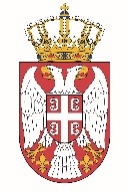 Permanent Mission of the  of  to the United Nations Office in Working Group for UPR Interactive Dialogue on Report of Togo	January 2022The Republic of Serbia welcomes the delegation of Togo at the UPR’s Session and thanks for presenting the National Report. Ireland has shown a high level of dedicated approach to the UPR process, and we commend all the measures its authorities has taken in order to respond to the UPR recommendations.  We would like to recommend to Togo to implement an effective plan to reduce maternal and infant mortality rates, ensure that all children are duly registered at birth and have equal access to education, health care and other social services, including those who are unregistered or lack birth certificatesSerbia wishes Togo a fruitful review process.